ЛУЦЬКА РАЙОННА  РАДА  ВОЛИНСЬКОЇ  ОБЛАСТІРІШЕННЯПро передачу  майна спільної власності територіальних громад сіл, селищ та міст Луцького району Волинської області у комунальну власність Ківерцівської міської територіальної громади Відповідно статті 43, пункту 5 статті 60  Закону України «Про місцеве самоврядування в Україні», постанови КМУ від 21.09.1998 №1482 «Про передачу об'єктів права державної та комунальної власності», клопотання Ківерцівської міської територіальної громади від 05.10.2021 №1396/06-03/2-21, рекомендації постійної комісії з питань використання майна спільної власності територіальних громад сіл, селищ, міст району від 06.10.2021 №13/7 «Про проєкт рішення «Про передачу майна спільної власності територіальних громад сіл, селищ та міст Луцького району Волинської області у комунальну власність Ківерцівської міської територіальної громади», районна рада вирішила:1.Передати зі спільної власності територіальних громад сіл, селищ і міст  району у комунальну власність Ківерцівської міської територіальної громади два автомобілі: 1) Марка RENAULT, модель KANGOO,  реєстраційний номер АС 3964 ВТ, рік випуску 2014, номер шасі VFIFW17B550611544;2) Марка RENAULT, модель KANGOO,  реєстраційний номер АС 3963 ВТ, рік випуску 2014, номер шасі VFIFW17BD48622615.2. Рекомендувати Ківерцівській міській територіальній громаді, КП «Райтеплобуд» здійснити необхідні організаційно-правові заходи щодо приймання – передачі майна, вказаного у пункті 1 цього рішення згідно з чинним законодавством.3. В місячний термін у встановленому законом порядку подати акти-приймання – передачі голові районної ради на затвердження.4. Контроль за виконанням цього рішення покласти на заступника голови районної ради та постійну комісію з питань використання майна спільної власності територіальних громад сіл, селищ, міст району.Голова районної ради                                              Олександр ОМЕЛЬЧУКМатвійчук 247077Дата оприлюднення 12.10.202108.10.2021Луцьк№ 8/3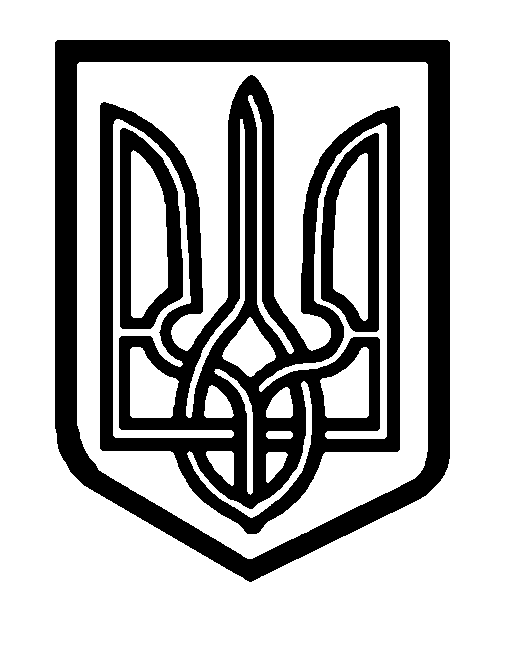 